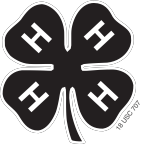 Last Name	First Name(s) (and 4-H Age(s) if 4-H Project)	4-H Club or FFA Chapter Name	County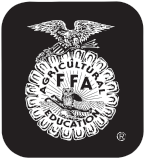 DAKOTA~THURSTON COUNTY 4-H and FFA COW/CALF OWNERSHIP AFFIDAVIT (Rev. 1/14)4-H and FFA animals MUST be recorded on separate forms!(Check one)  4-H	  FFA	Signature of Club or Chapter Member(s)	Signature of Parent and Address(At least one of those listed at the top of this form must sign.)PhoneThis (these) youth has (have) submitted this livestock ownershipaffidavit­in­accordance­with­all­rules­of­the­state,­county­and­Chapter­4-H or FFA Program and also has (have) successfully completed aFood Animal Quality Assurance program/test for this period.DateExtension Staff or FFA Advisor